	                                  Obec Lipová    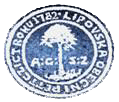 POZVÁNKA NA ZASEDÁNÍ ZASTUPITELSTVA OBCE LIPOVÁStarosta obce Lipová v souladu s ustanovením § 93, odst. 1 zákona č. 128/2000 Sb., o obcích informuje občany o konání veřejného zasedání Zastupitelstva obce Lipová.Místo konání:		Obecní úřad Lipová - zasedací místnostDoba konání:		23. 1. 2015 od 17:00 (pátek)Navržený program:ZahájeníKontrola zápisu	Návrh rozpočtu na rok 2015Přidělení grantů z rozpočtu roku 2015Dodatek smlouvy o odvozu odpadu na rok 2015 – Rumpold UHB, s.r.oPlán těžební a pěstební činnosti na rok 2015Obnova smluv s nájemníky bytůObecně závazná vyhláška – užívání pyrotechnikyZpráva o činnosti - starostaDiskuse UsneseníZávěrPala Miroslavstarosta obce LipováČíslo jednací: 		OULI 16/2015			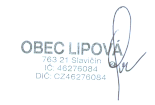 Vyvěšeno dne:	14. 1. 2015			Sejmuto dne: 	